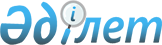 О некоторых мерах по закупке зерна и поддержке сельскохозяйственных товаропроизводителей
					
			Утративший силу
			
			
		
					Постановление Правительства Республики Казахстан от 5 октября 1998 г. N 998. Утратило силу - постановлением Правительства РК от 4 апреля 2005 г. N 297 (P050297)

     В целях реализации поручений, вытекающих из Послания Президента Республики Казахстан народу Казахстана, а также защиты внутреннего рынка зерна и обеспечения сельскохозяйственных товаропроизводителей семенами зерновых культур под урожай 1999 года Правительство Республики Казахстан ПОСТАНОВЛЯЕТ: 

      1. Рекомендовать закрытому акционерному обществу "Фонд развития малого предпринимательства" выделить кредитные средства в объеме 98 248 000 ( девяносто восемь миллионов двести сорок восемь тысяч) долларов США по нулевой ставке вознаграждения (интереса) сроком на девять месяцев закрытому акционерному обществу "Продовольственная контрактная корпорация" и зерновым компаниям для закупки 1 (одного) миллиона тонн продовольственного зерна и семян зерновых культур на внутреннем рынке у сельскохозяйственных товаропроизводителей (в том числе и у физических лиц) и завершить эту работу до 28 февраля 1999 года. 

      Сноска. В пункт 1 внесены изменения - постановлениями Правительства РК от 23 октября 1998 г. N 1077 P981077_ ; от 25 декабря 1998 г. N 1337 Р981337; от 10 февраля 1999 г. N 106 P990106_ . 

      2. Утвердить: 

      Правила организации закупки зерна урожая 1997/98 года за счет кредитных средств закрытого акционерного общества "Фонд развития малого предпринимательства" (приложение 1); 

      состав Межведомственной комиссии по организации закупки зерна из урожая 1997/98 года за счет кредитных средств закрытого акционерного общества "Фонд развития малого предпинимательства" (приложение 2). 

      Положение о Межведомственной комиссии по организации закупки зерна из урожая 1997/98 года за счет кредитов закрытого акционерного общества "Фонд развития малого предпринимательства" (приложение 3). 

      Сноска. В пункт 2 внесены изменения - постановлениями Правительства РК от 23 октября 1998 г. N 1077 P981077_ ; от 25 декабря 1998 г. N 1337 Р981337_ . 

      3. Рекомендовать закрытому акционерному обществу "Продовольственная контрактная корпорация": 

      1) выкупить зерно сельскохозяйственных товаропроизводителей, описанное налоговыми органами, в целях обеспечения погашения их задолженностей перед республиканским и местными бюджетами, а также внебюджетными фондами; 

      2) закупить у семеноводческих хозяйств 73 000 (семьдесят три тысячи) тонн сортовых семян по цене, эквивалентной 136 долларам США за 1 тонну, согласно Перечню, утвержденному Министерством сельского хозяйства Республики Казахстан, и 80 000 (восемьдесят тысяч) тонн товарного зерна, пригодного на семена, по цене, эквивалентной 104 долларам США за 1 тонну; 

      3) зарезервировать для проведения весенних полевых работ 1999 года 120 000 (сто двадцать тысяч) тонн зерна, пригодного на семена. 

      4. Фонд по рекомендации Межведомственной комиссии заключает с закрытым акционерным обществом "Продовольственная контрактная корпорация" и уполномоченными банками второго уровня, рекомендованными Национальным Банком Республики Казахстан и допущенными Межведомственной комиссией, кредитные и иные соглашения для обеспечения возвратности предоставленных им кредитов для закупа зерна. 

      Сноска. В пункт 4 внесены изменения - постановлениями Правительства РК от 23 октября 1998 г. N 1077 P981077_ ; от 25 декабря 1998 г. N 1337 Р981337_ . 

      5. Рекомендовать закрытому акционерному обществу "Продовольственная контрактная корпорация" и зерновым компаниям хранить выкупленное зерно на элеваторах, определенных Республиканской хлебной инспекцией при Министерстве сельского хозяйства Республики Казахстан. 

      6. Министерству сельского хозяйства Республики Казахстан с участием: 

      1) закрытого акционерного общества "Продовольственная контрактная корпорация" разработать механизм обеспечения сельскохозяйственных товаропроизводителей семенами для проведения посевных работ 1999 года; 

      2) акимам областей провести через средства массовой информации необходимую разъяснительную работу среди сельскохозяйственных товаропроизводителей по реализации задания Президента Республики Казахстан о закупе 1 (одного) миллиона тонн зерна. 

      7. Установить, что банки второго уровня в недельный срок обеспечивают перечисление средств, поступающих от конечных заемщиков в погашение выданных кредитов, закрытому акционерному обществу "Фонд развития малого предпринимательства. 

      Сноска. Постановление дополнено пунктом 7, пункты 7 и 8 считать соответственно пунктами 8 и 9 - постановлением Правительства РК от 20 ноября 1998 г. N 1184 P981184_ . 

      8. Контроль за исполнением настоящего постановления возложить на Заместителя Премьер-Министра Республики Казахстан Карибжанова Ж.С. 

      9. Настоящее постановление вступает в силу со дня подписания. 

     Премьер-Министр 

  Республики Казахстан 

                                        Приложение 1 

                               к постановлению Правительства 

                                   Республики Казахстан 

                                от 5 октября 1998 года N 998 

                                     ПРАВИЛА 

             организации закупки зерна урожая 1997/98 года 

      Сноска. В названии исключены слова - постановлением Правительства РК от 23 октября 1998 г. N 1077 P981077_ . 

                           I. Общие условия 

      1. Источником финансирования закупки зерна определить средства, предоставляемые Правительством Республики Казахстан через закрытое акционерное общество "Фонд развития малого предпринимательства (далее - Фонд) в размере 98 248 000 (девяносто восемь миллионов двести сорок восемь тысяч) долларов США. 

      Министерство финансов Республики Казахстан заключает агентское и иные соглашения с Фондом для рамещения денег по решению Межведомственной комиссии. 

      Сноска. В пункт 1 внесены изменения - постановлением Правительства РК от 23 октября 1998 г. N 1077 P981077_ . 

      2. Средства выделяются Фондом в виде кредитных ресурсов сроком на девять месяцев по нулевой ставке вознаграждения (интереса) в следующем порядке: 

      закрытому акционерному обществу "Продкорпорация" для закупки зерна сельскохозяйственных товаропроизводителей, описанного налоговыми органами, в счет погашения их задолженностей перед республиканским и местными бюджетами, внебюджетными фондами, а также закупки семян и зерна сельскохозяйственных товаропроизводителей. 

      зерновым компаниям под гарантии банков второго уровня для закупки зерна у сельскохозяйственных товаропроизводителей (в том числе и у физических лиц). 

      Сноска. В пункт 2 внесены изменения - постановлениями Правительства РК от 23 октября 1998 г. N 1077 P981077_ ; от 4 ноября 1998 г. N 1127 Р981127_ . 

      3. Выбор фирм для участия в программе закупки зерна определяет Межведомственная комиссия по организации закупки зерна за счет кредитных средств Фонда (далее Межведомственная комиссия). 

      Сноска. В пункт 3 внесены изменения - постановлением Правительства РК от 23 октября 1998 г. N 1077 P981077_ . 

      4. Фонд заключает кредитное соглашение по рекомендации Межведомственной комиссии с закрытым акционерным обществом "Продовольственная контрактная корпорация", а зерновым компаниям предоставляет кредитные средства для закупа зерна под гарантии банков второго уровня, рекомендованных Национальным банком Республики Казахстан, или иные приемлемые условия обеспечения возвратности кредитных средств. 

      Сноска. Пункт 4 - в редакции постановления Правительства РК от 23 октября 1998 г. N 1077 P981077_ . 

         II. Требования к участникам программы закупки зерна 

      5. К участию в программе закупки допускаются зерновые компании, подавшие заявку в Межведомственную комиссию (необходимые документы) и отвечающие следующим основным условиям: 

      наличие приемлемых гарантий обеспечения возвратности кредитных средств; 

      наличие собственного сельскохозяйственного производства, а также собственных (или используемых по другим законным основаниям) линейных элеваторных емкостей, рекомендованных Республиканской хлебной инспекцией при Министерстве сельского хозяйства; 

      принятие обязательств по закупке зерна у сельскохозяйственных товаропроизводителей (в том числе и у физических лиц); 

      принятие на себя обязательств по оплате затрат по хранению зерна, закупленного за счет кредитных средств, без предъявления счетов к их возмещению и обеспечение сохранности зерна до 1 апреля 1999 года. 

      Сноска. В пункт 5 внесены изменения - постановлением Правительства РК от 23 октября 1998 г. N 1077 P981077_ . 

      6. Компании, изъявившие желание участвовать в программе закупок зерна, представляют в адрес Межведомственной комиссии следующие документы: 

      а) заявку на участие (в произвольной форме); 

      б) уставные и учредительные документы, заверенные нотариально; 

      в) свидетельство о государственной регистрации юридического лица и карточки статистического учета; 

      г) справка местной налоговой инспекции об отсутствии просроченной задолженности перед бюджетом всех уровней. 

      Сноска. В пункт 6 внесены изменения - постановлениями Правительства РК от 23 октября 1998 г. N 1077 P981077_ ; от 25 декабря 1998 г. N 1337 Р981337_ . 

      7. Межведомственная комиссия после рассмотрения представленных документов направляет перечень одобренных компаний в Фонд для выдачи кредитных средств. 

      Сноска. В пункт 7 внесены изменения - постановлением Правительства РК от 23 октября 1998 г. N 1077 P981077_ . 

                III. Порядок закупки и хранения зерна 

      8. Зерновые компании осуществляют закупку зерна у сельскохозяйственных товаропроизводителей (в том числе и у физических лиц). 

      9. Закупочная цена составляет 80 долларов США за 1 тонну мягкой пшеницы третьего класса на условиях франко-элеватор. 

      10. Зерно, закупленное зерновыми компаниями за счет кредитных средств Фонда, оформляется в качестве залога с целью обеспечения его сохранности до 1 апреля 1999 года. 

      Сноска. В пункт 10 внесены изменения - постановлениями Правительства РК от 23 октября 1998 г. N 1077 P981077_ ; от 25 декабря 1998 г. N 1337 р981337_ . 

      11. По истечении установленного срока хранения закупленное за счет кредитных средств зерно, находящееся в залоге свободно реализуется зерновыми компаниями как на внутреннем, так и на внешнем рынках по рыночным ценам для обеспечения возвратности кредита. 

      Сноска. В пункт 11 внесены изменения - постановлением Правительства РК от 23 октября 1998 г. N 1077   P981077_ . 

      12. В течение всего периода хранения зерна, допускается его досрочная реализация на внутреннем рынке по согласованию с Правительством Республики Казахстан. 

      12-1. Иные условия закупа зерна, неурегулированные данными Правилами определяются Межведомственной комиссией. 

      Сноска. Дополнено пунктом 12-1 - постановлением Правительства РК от 25 декабря 1998 г. N 1337   P981337_ .                IV. Обеспечение возвратности кредитов       13. ( Пункт 13 исключен - постановлением Правительства РК от 25 декабря 1998 г. N 1337   P981337_ ) 

      14. Уполномоченный банк заключает кредитное соглашение и договор залога с заемщиком, обеспечивает контроль за целевым использованием средств и своевременным их возвратом. 

      Сноска. Пункт 14 - в редакции постановления Правительства РК от 23 октября 1998 г. N 1077 P981077_ . 

                                            Приложение 2 

                                   к постановлению Правительства 

                                       Республики Казахстан 

                                   от 5 октября 1998 года N 998 

                                      Состав 

       Межведомственной комиссии по организации закупки зерна 

                     из урожая 1997/98 года       Сноска. В названии исключены слова - постановлением Правительства РК от 23 октября 1998 г. N 1077   P981077_ ; внесены изменения - постановлением Правительства РК от 23 октября 1998 г. N 1077   P981077_ ; от 25 декабря 1998 г. N 1337   P981337_ ; от 6 мая 2003 г. N 430 . Есимов                - Заместитель Премьер-Министра Республики 

Ахметжан Смагулович     Казахстан - Министр сельского хозяйства 

                        Республики Казахстан, председатель комиссии 

Иванов                - вице-министр финансов Республики Казахстан, 

Леонид Александрович    заместитель председателя комиссии                           Члены комиссии: Таджияков             - и.о. Министра государственных доходов - 

Бисенгали Шамгалиевич   Председатель Налогового комитета 

                        Министерства финансов Республики Казахстан    Отто                  - вице-Министр внутренних дел Республики 

Иван Иванович           Казахстан Адасбаев              - председатель Комитета торговли 

Еркин Абенович          Министерства индустрии и торговли 

                        Республики Казахстан 

Тулеубаев             - директор Костанайского областного 

Темиржан Тулеубаевич    Департамента сельского хозяйства и 

                        продовольствия акимата Костанайской 

                        области 

Уисимбаев             - начальник Акмолинского областного 

Аскарбек Съезбекович    управления сельского хозяйства 

                        акимата Акмолинской области 

Сюникаев              - начальник Департамента сельского 

Рашид Абдуллович        хозяйства, закупа и переработки 

                        сельскохозяйственной продукции Северо- 

                        Казахстанской области акимата Северо- 

                        Казахстанской области 

Евниев                - директор Департамента земледелия 

Арман Кайратович        Министерства сельского хозяйства 

                        Республики Казахстан 

Мурзалбаев            - и.о. начальника Департамента по 

Нагмар Айтмаханович     выявлению финансовых преступлений 

                        Агентства финансовой полиции 

                        Республики Казахстан 

Сапиев                - первый заместитель председателя 

Еркебулан Оналбекович   Правления закрытого акционерного 

                        общества "Фонд развития малого 

                        предпринимательства" (по согласованию) 

Солюлев               - вице-президент закрытого акционерного 

Александр Анатольевич   общества "Продовольственная контрактная 

                        корпорация" (по согласованию) 

Дуйсебаев             - исполнительный директор объединения 

Мухамеджан Джумабекович юридических лиц "Зерновой Союз 

                        Казахстана" (по согласованию) 

                                             Приложение 3 

                                    к постановлению Правительства 

                                         Республики Казахстан 

                                    от "5" октября 1998 года № 998 

       Сноска. Приложение 3 введено постановлением Правительства РК от 25 декабря 1998 г. N 1337 P981337_ .  

Положение 

о Межведомственной комиссии по организации закупки зерна из 

урожая 1997/98 года за счет кредитов закрытого акционерного 

общества "Фонд развития малого предпринимательства" 

                          Общие положения 

      1. Межведомственная комиссия по организации закупки зерна (далее - Комиссия) создается в целях реализации программы закупки зерна, определенной настоящим постановлением Правительства. 

      2. Состав Комиссии утверждается Правительством Республики Казахстан. 

      3. В своей деятельности Комиссия руководствуется Конституцией, законами и иными нормативными правовыми актами Республики Казахстан, а также настоящим Положением. 

                    Функции и задачи Комиссии 

      4. Определение при необходимости в установленном порядке квот по закупке зерна и семян зерновых культур в разрезе областей. 

      5. Определение в установленном порядке по представлению Республиканской хлебной инспекции линейных элеваторов для участия в программе закупа зерна. 

      6. Принятие в установленном порядке решения по рекомендации Национального Банка Республики Казахстан об участии в указанной программе уполномоченных банков второго уровня. 

      7. Определение основных параметров качества закупаемого зерна и семян зерновых культур.       7-1. Выработка предложений по вопросам, связанным с возвратностью представленных кредитов для закупа зерна урожая 1997-1998 годов. <*>       Сноска. Дополнено пунктом 7-1 - постановлением Правительства РК от 6 мая 2003 г. N 430 . 

      8. Координация работ по определению объемов и условий закупок зерна ЗАО "Продкорпорация" и зерновыми компаниями. 

      9. Контроль за выполнением мероприятий по организации осуществления закупок зерна, а именно: 

      выполнение условий организации первоочередных закупок зерна у сельскохозяйственных товаропроизводителей, бюджетных и внебюджетных фондов зерновыми компаниями и ЗАО "Продкорпорация"; 

      контроль за целевым использованием денежных средств, выданных в соответствии с постановлением от 5 октября 1998 года № 998 P980998_ ; 

      контроль за обеспечением качества покупаемого зерна, его соответствием условиям закупок; 

      контроль за правильностью применения цен при закупе зерна. 

      10. Координация деятельности центральных и местных исполнительных органов, организаций-участников программы закупок зерна по вопросам, входящим в компетенцию Комиссии. 

      Права Комиссии: 

      11. Для решения поставленных перед ней задач Комиссия имеет право: 

      запрашивать и получать в установленном порядке от центральных и местных исполнительных органов, государственных предприятий и иных организаций информацию, необходимую для выполнения возложенных на Комиссию задач; 

      вносить в установленном порядке в Правительство Республики Казахстан предложения по принятию, изменению или отмене нормативных правовых актов по вопросам выполнения программы закупа зерна; 

      привлекать для реализации программы в установленном порядке специалистов соответствующего профиля из министерств, ведомств, предприятий и организаций. 

      Организация деятельности Комиссии 

      12. Комиссию возглавляет Председатель, который организует ее работу и несет персональную ответственность за своевременное и качественное выполнение задач и функций, возложенных на Комиссию настоящим Положением. 

      13. Заместитель Председателя Комиссии исполняет функции Председателя в случае отсутствия Председателя Комиссии. 

      14. Комиссия проводит свои заседания еженедельно. 

      15. Решения Комиссии принимаются простым большинством голосов членов Комиссии. В случае равенства голосов - голос Председателя имеет решающее значение. 

      16. Все решения Межведомственной комиссии оформляется соответствующим Протоколом, подлежащим для исполнения участниками программы закупок зерна. 
					© 2012. РГП на ПХВ «Институт законодательства и правовой информации Республики Казахстан» Министерства юстиции Республики Казахстан
				